Reproductive Health Care Access InitiativeRequest for Information (RFI)OverviewIn its 2022-23 budget, the State of California appropriated $20 million to the California Department of Health Care Access and Information (HCAI) to establish and administer a fund that will support targeted recruitment and retention resources and financial support for training programs, to ensure clinicians and other health workers can receive training in abortion and abortion-related care.  In addition, AB 1918 (Chapter 561, Statutes of 2022) created the California Reproductive Health Service Corps (“Corps”) to identify and create opportunities for reproductive health care students and professionals to receive supplemental trainings in comprehensive sexual and reproductive health care.  The goal of the Corps is to grow a network of clinicians and health care staff who are trained to provide a full range of sexual and reproductive health care, with an emphasis on abortion care, and who reflect California’s diverse racial, ethnic, linguistic, socioeconomic, and geographic diversity. The purpose of this Request for Information is for information and planning purposes, including identifying qualifications (experience and expertise) for a contractor that will partner with HCAI to establish the California Reproductive Health Service Corps as described in Health and Safety Code Section 128560 et seq.  Key Dates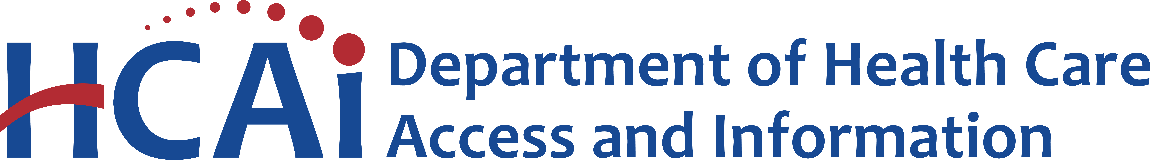 EventDateRelease of RFI.February 23, 2023Respondents may submit questions to Marisa.Root@oshpd.ca.gov.March 3, 2023, by 3:00 p.m. PSTHCAI Responses DueMarch 10, 2023RFI Responses due.March 31, 2023, 3:00 p.m. PST